E-MARKETING REQUESTS FOR THE HOLY QURAN AND OTHER ISLAMIC RESOURCESVol. 13From the Archive of Dr Umar AzamManchester, UKJanuary 2012from: Muhammad Ramzan rmzpk66@gmail.comto: softcopyofquran@gmail.com (Yes, this is you.) Learn moredate: Mon, Jan 9, 2012 at 10:03 AMsubject: Softcopy of Quran in English and Urdumailed-by: gmail.comsigned-by: gmail.comSoftcopy of Quran in English and UrduFAATIMAAH E-MARKETINGxMuhammad Ramzan rmzpk66@gmail.comJan 9 (12 days ago)to meDear Sir,I will appreciate if u kindly send me soft copies of Quran in English and Urdu for study.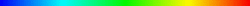 from: humayun anwer humayu.anwer@gmail.comto: softcopyofquran@gmail.com (Yes, this is you.) Learn moredate: Mon, Jan 9, 2012 at 10:05 AMsubject: Free Copymailed-by: gmail.comsigned-by: gmail.comFree CopyFAATIMAAH E-MARKETINGxhumayun anwer humayu.anwer@gmail.comJan 9 (12 days ago)to meDear Dr.Umer,Please send me a soft copy of holy quran .Thanks and RegardsTariq Saeed tsaeed1.pk@gmail.com to: softcopyofquran@gmail.com (Yes, this is you.) Learn moredate: Mon, Jan 9, 2012 at 10:06 AMsubject: REQUEST A FREE SOFT COPY OF THE ENTIRE HOLY QURAN, AAB-E-KAUSAR BOOK OF DUROOD DUAS AND OTHER VALUABLE ISLAMIC E-RESOURCES!mailed-by: gmail.comsigned-by: gmail.comREQUEST A FREE SOFT COPY OF THE ENTIRE HOLY QURAN, AAB-E-KAUS​AR BOOK OF DUROOD DUAS AND OTHER VALUABLE ISLAMIC E-RESOURCE​S!FAATIMAAH E-MARKETINGxTariq Saeed tsaeed1.pk@gmail.com Jan 9 (12 days ago)to me please send me the free soft copies at my following email ad  tsaeed1.pk@gmail.com ,.....................................................................from: shakeel kayani shakeel.kayani@gmail.com to: softcopyofquran@gmail.com (Yes, this is you.) Learn moredate: Mon, Jan 9, 2012 at 10:07 AMsubject: himailed-by: gmail.comsigned-by: gmail.comhiFAATIMAAH E-MARKETINGxshakeel kayani shakeel.kayani@gmail.com Jan 9 (12 days ago)to me Dear Sir I need Quran Thanks..............................................................from: Imran Umer ImranUmer@hotmail.com to: softcopyofquran@gmail.com (Yes, this is you.) Learn moredate: Mon, Jan 9, 2012 at 10:07 AMsubject: Soft copy of Quranmailed-by: gmail.comsigned-by: gmail.comSoft copy of QuranFAATIMAAH E-MARKETINGxImran Umer ImranUmer@hotmail.com Jan 9 (12 days ago)to me Please email me the soft copy of Quran.from: LIAQUAT ALI KHAN liaquatbilal@gmail.com to: softcopyofquran@gmail.com (Yes, this is you.) Learn moredate: Mon, Jan 9, 2012 at 10:09 AMsubject: REQUEST FOR SOFT COPIESmailed-by: gmail.comsigned-by: gmail.comREQUEST FOR SOFT COPIESFAATIMAAH E-MARKETINGxLIAQUAT ALI KHAN liaquatbilal@gmail.com Jan 9 (12 days ago)to me السّلامُ علیکم، برائے مہربانی مذکورہ کتابیں درجِ ذِیل ایمیل ایڈرس پر ارسال فرما دیں۔ اللہ تبارک  تعالیٰ آپ کو اجرِ عظیم عطا فرمائیں گے۔ شکریہوالسّلاملیاقت علی خانEmail address:lak1947_2004@yahoo.comlak1947@hotmail.comlak19472004@gmail.comfrom: IRFAN YOUSAF KHAN iykhan85@gmail.com to: softcopyofquran@gmail.com (Yes, this is you.) Learn moredate: Mon, Jan 9, 2012 at 10:14 AMsubject: FREE COPY OF QURANmailed-by: gmail.comsigned-by: gmail.comFREE COPY OF QURANFAATIMAAH E-MARKETINGxIRFAN YOUSAF KHAN iykhan85@gmail.com Jan 9 (12 days ago)to mefrom: admin@instatelecom.com to: softcopyofquran@gmail.com (Yes, this is you.) Learn moredate: Mon, Jan 9, 2012 at 10:23 AMsubject: Re: REQUEST A FREE SOFT COPY OF THE ENTIRE HOLY QURAN, AAB-E-KAUSAR BOOK OF DUROOD DUAS AND OTHER VALUABLE ISLAMIC E-RESOURCES!: Important mainly because it was sent directly to you.Re: REQUEST A FREE SOFT COPY OF THE ENTIRE HOLY QURAN, AAB-E-KAUS​AR BOOK OF DUROOD DUAS AND OTHER VALUABLE ISLAMIC E-RESOURCE​S!FAATIMAAH E-MARKETINGxadmin@instatelecom.com Jan 9 (12 days ago)to me Janab Dr Umar Saheb,Assalam-o-Allaikum.This is to request you to kindly email HAJJ E-BOOK at sabir6422@gmail.comRegards,Mohammad Sabirfrom: Salamat Raja salamat_eu@yahoo.com to: softcopyofquran@gmail.com (Yes, this is you.) Learn moredate: Mon, Jan 9, 2012 at 10:24 AMsubject: Copy Of Quran-e-Pak Please send memailed-by: yahoo.comsigned-by: yahoo.comCopy Of Quran-e-Pa​k Please send meFAATIMAAH E-MARKETINGxSalamat Raja salamat_eu@yahoo.com Jan 9 (12 days ago)to me ASA,Please send me a copy of Quran-e-Pak. Its a Sadqa-e-Jariya. May Allah Bless You.Salamat Alifrom: Naviwala, Akhtar H. NAVIWALAA@rcjubail.gov.sa to: "softcopyofquran@gmail.com" <softcopyofquran@gmail.com>date: Mon, Jan 9, 2012 at 10:20 AMsubject: Islamic booksmailed-by: rcjubail.gov.saIslamic booksFAATIMAAH E-MARKETINGxNaviwala, Akhtar H. NAVIWALAA@rcjubail.gov.sa Jan 9 (12 days ago)to me Dear Sir,Please provide me a soft copy of all Islamic books you have.Allah give you Jaza e KhairThanks and regards,AkhtarEmail: naviwala@RCJubail.gov.saThe contents of this email, including all related responses, files and attachments transmitted with it, are intended solely for the use of the individual/entity to whom/which they are addressed, and may contain confidential and/or legally privileged information. This Email may not be disclosed or forwarded to anyone else without authorization from the originator of this Email. If you have received this Email in error, please notify the sender immediately and delete all copies from your system.   ­­ from: Sadiq Hasan sadiq_hasan@yahoo.com reply-to: sadiq_hasan@yahoo.comto: softcopyofquran@gmail.com (Yes, this is you.) Learn moredate: Mon, Jan 9, 2012 at 10:30 AMsubject: free quranmailed-by: yahoo.comsigned-by: yahoo.com    free quranFAATIMAAH E-MARKETINGxSadiq Hasan sadiq_hasan@yahoo.com Jan 9 (12 days ago)to me AS SALAMOO ULIKUM.Send me the free copies,thanksmuhammad sadiqfrom: AbdulShakoor Vallijee sh3una@gmail.com to: softcopyofquran@gmail.com (Yes, this is you.) Learn moredate: Mon, Jan 9, 2012 at 10:33 AMsubject: Free Quran and all valueable booksmailed-by: gmail.comsigned-by: gmail.comFree Quran and all valueable booksFAATIMAAH E-MARKETINGxAbdulShakoor Vallijee sh3una@gmail.com Jan 9 (12 days ago)to me Assalamu Alaykum,Dear Sir,Kindly send me free copies of Quran and all important books by my e-mail address sh3una@gmail.com Jazaklah KhairA.Shakoorfrom: Shahid Hameed Chaudhry texpert_chaudhry@hotmail.com to: softcopyofquran@gmail.com (Yes, this is you.) Learn moredate: Mon, Jan 9, 2012 at 10:42 AMsubject: Requestmailed-by: hotmail.comRequestFAATIMAAH E-MARKETINGxShahid Hameed Chaudhry texpert_chaudhry@hotmail.com Jan 9 (12 days ago)to me Dear Sir,This is to request you to kindly send the below mentioned:1.    The Entire Holy Quran [Arabic]2.   The Entire Holy Quran [Urdu]3.   The Entire Holy Quran [English]4.   The Power of Durood Sharif5.   Aab-E-Kausar book of Durood Duas6.   Hajj E-Book7.   Duas E-Book Jazak'Allah.Regards,from: Nadeem Ahmad/SM Corporate Sales Lahore/PTCL nadeem.ahmad@ptcl.net.pk to: "softcopyofquran@gmail.com" <softcopyofquran@gmail.com>date: Mon, Jan 9, 2012 at 11:06 AM: Important mainly because it was sent directly to you.no subject)FAATIMAAH E-MARKETINGxNadeem Ahmad/SM Corporate Sales Lahore/PTCL nadeem.ahmad@ptcl.net.pk Jan 9 (12 days ago)to me Pl. send a copy of Holy Quran at nadeem70.ahmad@gmail.com.from: Akhtar Quddus akhtar.quddus@gmail.com to: "softcopyofquran@gmail.com" <softcopyofquran@gmail.com>date: Mon, Jan 9, 2012 at 11:41 AMsubject: Soft copy of Quranmailed-by: gmail.comsigned-by: gmail.comSoft copy of QuranFAATIMAAH E-MARKETINGxAkhtar Quddus akhtar.quddus@gmail.com Jan 9 (12 days ago)to me I am interested in receiving the sift material.Shall appreciate your sending it to me.Jazak AllahAkhtarSent from my iPhonefrom: muhammad nasir m_nasir92@yahoo.com to: softcopyofquran@gmail.com (Yes, this is you.) Learn moredate: Mon, Jan 9, 2012 at 11:50 AMsubject: SoFt Copy Of Holy Quraan Requiredmailed-by: yahoo.comsigned-by: yahoo.comSoFt Copy Of Holy Quraan RequiredFAATIMAAH E-MARKETINGxmuhammad nasir m_nasir92@yahoo.com Jan 9 (12 days ago)to me Dear Sir,Please send me the soft copy of the Holy Quraan.M Nasirfrom: Majmua Art gallery artgallerymajmua@yahoo.com to: softcopyofquran@gmail.com (Yes, this is you.) Learn moredate: Mon, Jan 9, 2012 at 12:43 PMsubject: Request Soft Copies Of Allmailed-by: yahoo.comsigned-by: yahoo.comRequest Soft Copies Of AllFAATIMAAH E-MARKETINGxMajmua Art gallery artgallerymajmua@yahoo.com Jan 9 (12 days ago)to me Please Send me a Soft Copy of All 1.    The Entire Holy Quran [Arabic] 2.   The Entire Holy Quran [Urdu] 3.   The Entire Holy Quran [English] 4.   The Power of Durood Sharif 5.   Aab-E-Kausar book of Durood Duas 6.   Hajj E-Book 7.   Duas E-Book With Best Regards Majmua The Art Galleryfrom: Nasir M nasir_wfp@hotmail.com to: softcopyofquran@gmail.com (Yes, this is you.) Learn moredate: Mon, Jan 9, 2012 at 12:51 PMsubject: free copymailed-by: hotmail.comfree copyFAATIMAAH E-MARKETINGxNasir M nasir_wfp@hotmail.com Jan 9 (12 days ago)to me Dear Kindly send meThanks